Myrza IevgenExperience:Position applied for: Chief EngineerDate of birth: 28.07.1971 (age: 46)Citizenship: UkraineResidence permit in Ukraine: YesCountry of residence: UkraineCity of residence: OdessaContact Tel. No: +38 (048) 725-65-65 / +38 (093) 852-57-70E-Mail: eugenymirza@rambler.ruU.S. visa: NoE.U. visa: NoUkrainian biometric international passport: Not specifiedDate available from: 30.10.2014English knowledge: GoodMinimum salary: 12000 $ per month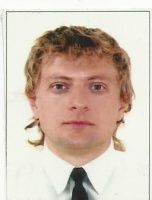 PositionFrom / ToVessel nameVessel typeDWTMEBHPFlagShipownerCrewingChief Engineer05.07.2014-10.09.2014NSO ChampionPSV â Platform Supply/Support Vessel2500MaK4800GibraltarCOG OffshoreCRS